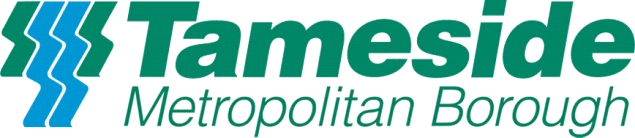 Date job description prepared/revised: March 2023	Prepared/revised by: Claire Jackson, Hannah Hulme and Erica Douglas-OsbornAgreed job description signed by holder:Note to managerIn completing this form you are setting the expected standard for the person you need for this job on this occasion.  Once completed, it will help to create your shortlist of candidates and to devise the questions you ask at interview. Please describe the criterion in ways that are both accurate and capable of being tested.  Above all, the requirements must be job related and non-discriminatory. The job description, person specification and advertisement must be consistent. Each of the criteria must be identified under the Essential or Desirable headings. Whilst all criterions are important, those marked Essential must be met before an interview can be offered. (See Section 6 of the Recruitment and Selection Code of Practice for more information on producing a person specification)Note to applicantsWhilst all criterions below are important, those under the Essential heading are the key requirements. You should pay particular attention to these areas and provide evidence of meeting them. Failure to do so may mean that you will not be invited for interview.															        		           (*See grid overleaf)Method of assessment (* M.O.A.)A = Application form,    C = Certificate,    E = Exercise,    I = Interview,    P = Presentation,    T = Test,    AC = Assessment centre	Directorate:Children’s ServicesSection:Educational Psychology ServiceJob detailsJob title:Assistant Educational Psychologist Grade:Soulbury Assistant Educational Psychology Scale. Location of work:Hyde Town Hall, Hyde, TamesideDirectly responsible to:Claire Jackson, Executive Principal Educational PsychologistDirectly responsible for:Hours of duty:36Primary purpose of the job:Assist the Educational Psychology Service in the delivery of servicesPost ref no:Main duties and responsibilities/accountabilitiesObjectivesTo contribute to meeting Tameside Metropolitan Borough priorities to support vulnerable groups.To take part in meetings, including service and team, within the Educational Psychology Service. Summary of Job TasksUndertake a range of information gathering, observations, assessments, and interventions pertinent to the services’ work with children and young people and their parents/carers. Participate in the development and delivery of psycho-educational group work. Under the supervision of a qualified Educational Psychologist.Engage in relevant searches of psychological literature to develop and enhance courses, packages and materials used by the Educational Psychology Service.Collect data and produce brief reports to underpin a range of development initiatives, training and preventative/ project work.Auditing of case files/ general administrative support.Keep accurate and retrievable records of work and provide written feedback as requiredAttend service meetings and contribute to aims of the service.Report on a day to day basis to the Assistant Principal or nominated Psychologist.Review arrangementsThe details contained in this job description reflect the content of the job at the date it was prepared.  It should be remembered, however, that it is inevitable that over time, the nature of individual jobs will change, existing duties may no longer be required and other duties may be gained without changing the general nature of the duties or the level of responsibility entailed.  Consequently, the council will expect to revise this job description from time to time and will consult with the postholder at the appropriate time.Person Specification                                                             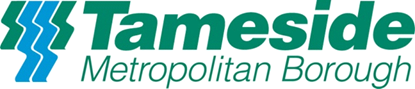 Job titleGradeDirectorateLocationAssistant Educational PsychologistSoulbury Assistant Educational Psychology Scale (2-5) £35,228-£39,341Children’s ServicesHyde Town Hall, Hyde, TamesideEssential criteriaNecessary requirements – skills, knowledge, experience etc.* M.O.A.1At least 2:1 honours degree in Psychology (or recognised equivalent) and the Graduate Basis for Registration or Chartership (GBR/ GBC) as a psychologist as required by the British Psychological Society.A/C2Significant post-qualifying experience of working directly with children and parents, for example, experience of teaching, youth work, mentoring or mental health support.A3To hold a valid driving licence / enhanced DBS.A4Ability to demonstrate significant understanding of how psychology has influenced practice to date.A/I5Ability to gather & evaluate complex information from a variety of sources & settings.A/I6Ability to engage, communicate & work in partnership effectively with children and young people, parents/carers & members of Children’s Services.A/I7Ability to form effective working relationships with all commissioners of EP services.A/I8Ability to demonstrate a significant knowledge of child development.A/I/E9Experience of / ability to devise and deliver presentations.E10Ability to interpret and make use of statistical information.E11Ability to work to an agreed quality standard in terms of report writing and other forms of writing and training.A/I12Ability to work independently and as part of a team.A/I13Ability to travel both within and outside Tameside in order to complete duties as specified by the EPEP / APEP.A/I14Willingness to engage in on going development of skills in the area’s linked to projects such as of Emotional Well-being / Mental Health / CYIC (Child and Young People in Care) / Early Years and any other appropriate research opportunities.I15Willingness/ ability to reflect and learn from all opportunities presented.I16A desire to train as an Educational psychologist.A/IDesirable criteriaNecessary requirements – skills, knowledge, experience etc.* M.O.A.1Previous experience of writing summative project reports.A/I2Previous experience of educational settings.A/I3Experience of working independently and managing own time/ organisational skill.A/I4Excellent ICT skills.A/I5Evidence of being able to approachable and being able connect well children and young people and/or parent/carers.A/ICompleted byDateApproved byDate